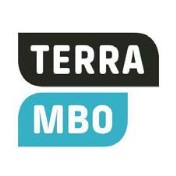 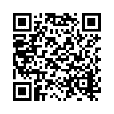 
FORMULIER UREN IN DE BPV 
schooljaar 2023 – 2024
FORMULIER UREN IN DE BPV 
schooljaar 2023 – 2024
FORMULIER UREN IN DE BPV 
schooljaar 2023 – 2024Naam studentNaam studentNaam studentGeboortedatum studentGeboortedatum studentGeboortedatum studentOpleidingOpleidingOpleidingCrebonummerCrebonummerCrebonummerNaam praktijkopleiderNaam praktijkopleiderNaam praktijkopleiderPeriode Periode Periode 444Totaal aantal uren uit vorige BPV-periodesTotaal aantal uren uit vorige BPV-periodesTotaal aantal uren uit vorige BPV-periodesTotaal aantal uren uit vorige BPV-periodes…..........Datum (ma)Datum (ma)Datum (ma)Datum (ma)Aantal urenWeek Week Week Week Week Week Week Week WeekWeek Week Week Week 
Totaal aantal uren
Totaal aantal uren
Totaal aantal uren
Totaal aantal uren
Datum en handtekening 
praktijkopleider
Datum en handtekening 
praktijkopleider
Datum en handtekening slb'er
Datum en handtekening slb'erDatum en handtekening studentDatum en handtekening student